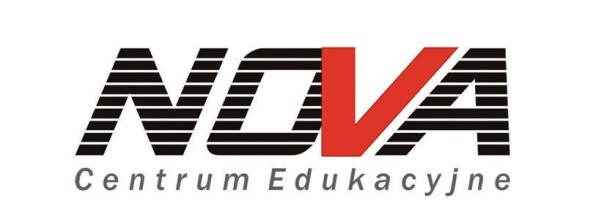 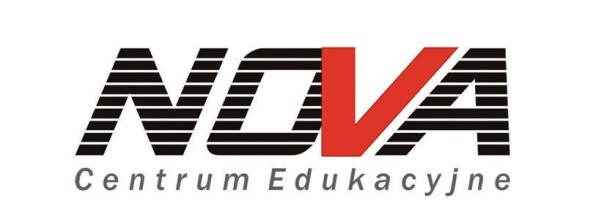 HARMONOGRAM ODRABIANIA ZAJĘĆ w NOVA CE w Białymstoku 		PAŹDZIERNIK: 04.10.2016 wtorek 17:30-19:00 ul. Malmeda 2 05.10.2016 środa 17:30-19:00 ul. Malmeda 206.10.2016 czwartek 17:30-19:00 ul. Malmeda 2LISTOPAD: 02.11.2016 środa 17:30-19:00 ul. Malmeda 203.11.2016 czwartek 17:30-19:00 ul. Malmeda 204.11.2016 piątek 17:30-19:00 ul. Malmeda 2GRUDZIEŃ: 01.12.2016 czwartek 17:30-19:00 ul. Malmeda 202.12.2016 piątek 17:30-19:00 ul. Malmeda 205.12.2016 poniedziałek 17:30-19:00 ul. Malmeda 2STYCZEŃ: 02.01.2017 poniedziałek 17:30-19:00 ul. Malmeda 203.01.2017 wtorek 17:30-19:00 ul. Malmeda 204.01.2017 środa 17:30-19:00 ul. Malmeda 2LUTY: 01.02.2017 środa 17:30-19:00 ul. Malmeda 202.02.2017 czwartek 17:30-19:00 ul. Malmeda 203.02.2017 piątek 17:30-19:00 ul. Malmeda 2